	КАРАР  	      РЕШЕНИЕ           19 февраль 2015 й.                   №  452                 19 февраля 2015 г.О внесении изменений в решение Совета сельского поселения Максим-Горьковский сельсовет муниципального района Белебеевский район Республики Башкортостан от 25 декабря 2013 года № 334 «О бюджете сельского поселения Максим - Горьковский сельсовет муниципального  района Белебеевский район Республики Башкортостан на 2014 год и на плановый период 2015 и 2016 годов»  	Совет сельского поселения Максим-Горьковский сельсовет муниципального района Белебеевский район Республики Башкортостан  решил:1. Внести в решение Совета сельского поселения Максим-Горьковский сельсовет муниципального района Белебеевский район Республики Башкортостан от 26 декабря 2014 года № 431«О бюджете сельского поселения Максим-Горьковский сельсовет муниципального  района Белебеевский район Республики Башкортостан на 2015 год и на плановый период 2016 и 2017 годов»   следующие изменения:     1.1 П.1 изложить в следующей редакции:          прогнозируемый общий объем доходов бюджета сельского поселения Максим-Горьковский сельсовет  в сумме  7015,4 тыс.рублей.         общий объем расходов бюджета сельского поселения Максим-Горьковский сельсовет в сумме 7101,8 тыс.руб;прогнозируемый дефицит бюджета сельского поселения Максим-Горьковский сельсовет в сумме 86,4 тыс.рублей. Утвердить источники финансирования дефицита бюджета сельского поселения Максим-Горьковский сельсовет муниципального района Белебеевский район Республики Башкортостан согласно приложению №2 к настоящему решению». 1.2  В приложении 8:а) строки:                                                                                                                       (тыс.руб.)б) изложить в следующей редакции:                                                                     (тыс.руб.)1.3. В приложении 10:               а) строки: б) изложить в следующей редакции:. Утвердить изменения, вносимые в течение  2015 года в сводную роспись  бюджета сельского поселения Максим-Горьковский сельсовет муниципального района Белебеевский район Республики Башкортостан.	        	3. Данное решение обнародовать на информационном стенде сельской администрации по адресу: с.ЦУП им. М.Горький, ул.Садовая д.3       4.  Контроль за выполнением настоящего решения возложить на постоянную комиссию по бюджету, налогам, вопросам собственности Совета сельского поселения Максим-Горьковский сельсовет муниципального района Белебеевский район Республики Башкортостан Глава сельского поселения                                     Н.К.Красильникова№ 452«19» февраля 2015г. РАЗБИВКА ПО КОДАМ БЮДЖЕТНОЙ КЛАССИФИКАЦИИ                      к Решению Совета №№ 452   «19» февраля 2015г.БАШКОРТОСТАН   РЕСПУБЛИКА3ЫБ2л2б2й районы муниципаль райлныны8Максим-Горький ауыл  Советы ауыл  бил2м23е  Советы.Горький ис. ПУЙ ауылы, Бакса  урамы, 3          Тел. 2-07-40, факс: 2-08-98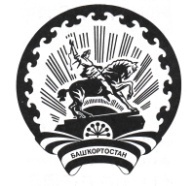 РЕСПУБЛИКА   БАШКОРТОСТАНСовет  сельского поселенияМаксим – Горьковский  сельсоветмуниципального района  Белебеевский район452014, с. ЦУП им. М, Горького, ул. Садовая, д.3         Тел. 2-08-98, факс: 2-08-98НаименованиеРзПрСумма 123Всего7015,4Благоустройство0503 204,3НаименованиеРзПрСумма 123Всего7101,8Благоустройство0503 290,7 (тыс. рублей) (тыс. рублей) (тыс. рублей) (тыс. рублей) (тыс. рублей)НаименованиеВед-воЦсрВРСуммаНаименованиеВед-воЦсрВРСумма12345ВСЕГО7015,4Администрация сельского поселения  Максим-Горьковский сельсовет муниципального района Белебеевский район Республики Башкортостан7917015,4Благоустройство7912400605  200204,3 (тыс. рублей) (тыс. рублей) (тыс. рублей) (тыс. рублей) (тыс. рублей)НаименованиеВед-воЦсрВРСуммаНаименованиеВед-воЦсрВРСумма12345ВСЕГО7101,8Благоустройство7912400605  200290,7Приложение 2Приложение 2Приложение 2Приложение 2к решению Совета сельского поселения Максим-Горьковский сельсовет  к решению Совета сельского поселения Максим-Горьковский сельсовет  к решению Совета сельского поселения Максим-Горьковский сельсовет  к решению Совета сельского поселения Максим-Горьковский сельсовет  муниципального района Белебеевский район Республики Башкортостанмуниципального района Белебеевский район Республики Башкортостанмуниципального района Белебеевский район Республики Башкортостанмуниципального района Белебеевский район Республики Башкортостанот 26 декабря 2014 года № 431от 26 декабря 2014 года № 431от 26 декабря 2014 года № 431от 26 декабря 2014 года № 431«О бюджете сельского поселения Максим-Горьковский сельсовет  «О бюджете сельского поселения Максим-Горьковский сельсовет  «О бюджете сельского поселения Максим-Горьковский сельсовет  «О бюджете сельского поселения Максим-Горьковский сельсовет  муниципального района Белебеевский район Республики Башкортостанмуниципального района Белебеевский район Республики Башкортостанмуниципального района Белебеевский район Республики Башкортостанмуниципального района Белебеевский район Республики Башкортостанна 2015 год и плановый период 2016 и 2017 годов»на 2015 год и плановый период 2016 и 2017 годов»на 2015 год и плановый период 2016 и 2017 годов»на 2015 год и плановый период 2016 и 2017 годов»Источники  финансирования  дефицита бюджета сельского поселения Максим-Горьковский сельсовет муниципального района Белебеевский район Республики Башкортостан на 2014 годИсточники  финансирования  дефицита бюджета сельского поселения Максим-Горьковский сельсовет муниципального района Белебеевский район Республики Башкортостан на 2014 годИсточники  финансирования  дефицита бюджета сельского поселения Максим-Горьковский сельсовет муниципального района Белебеевский район Республики Башкортостан на 2014 годИсточники  финансирования  дефицита бюджета сельского поселения Максим-Горьковский сельсовет муниципального района Белебеевский район Республики Башкортостан на 2014 год(тыс.рублей)Код бюджетной классификации Российской ФедерацииНаименование кода бюджетной  классификации Наименование кода бюджетной  классификации сумма01 00 00 00 00 0000 000Источники  внутреннего финансирования дефицитов  бюджетовИсточники  внутреннего финансирования дефицитов  бюджетов86,401 05 00 00 00 0000 000Изменение остатков  средств на счетах по учету средств бюджетаИзменение остатков  средств на счетах по учету средств бюджета86,4Итого источников финансирования дефицита бюджета86,4КБКВсего 1кварталПримечание\0105020110\791\0000\002\86375,6386375,63Итого доходов86375,6386375,63\0503\791\24\0\0605\244\223.6\ФЗ131-03_109\\РП-А-2800\2.00.000.000\\86375,6386375,63Для сведения о бюджетном обязательстве по оплате электроэнергии на 2015годИтого  расходов86375,6386375,63